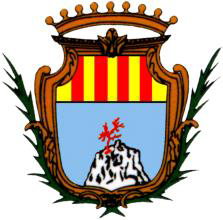 COMUNE DI ALGHEROASSESSORATO ALLE POLITICHE SOCIALI E ALLA FAMIGLIASettore 3 Politiche Sociali e Qualità della VitaBANDO PER L’ASSEGNAZIONE DI CONTRIBUTI AD INTEGRAZIONE DEI CANONI DI LOCAZIONE AI SENSI DELL’ART. 11 DELLA LEGGE N. 431/98 – ANNO 2022GRADUATORIA PROVVISORIAMODULO OPPOSIZIONE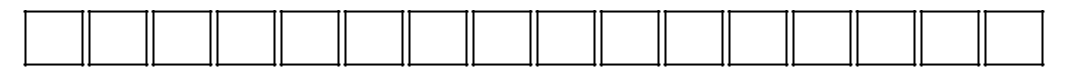 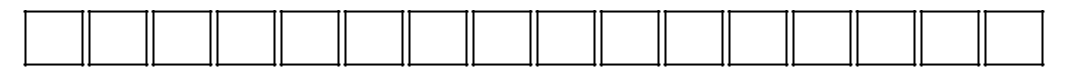 propone opposizione alla suddetta graduatoria in quanto:Non risulta inserito in graduatoriaAltre motivazioni (specificare) ____________________________________________________Motivazione OPPOSIZIONE:__________________________________________________________________________________________________________________________________________________________________________________________________________________________________________________________________________________________________________________________________________________________________________________________________________________________________________________________________________________________________________________________________________A tal fine allega la seguente documentazione:Copia di un documento di identità in corso di validità________________________________________________________________________________________________________________________________________________________________________________________________________________________________________________________________________________________________________________________